CHANCE 1 – STAGE 3OUTCOMESA student:MA3-1WM - describes and represents mathematical situations in a variety of ways using mathematical terminology and some conventionsMA3-19SP - conducts chance experiments and assigns probabilities as values between 0 and 1 to describe their outcomesCHANCE 2 – STAGE 3OUTCOMESA student:MA3-1WM - describes and represents mathematical situations in a variety of ways using mathematical terminology and some conventionsMA3-2WM - selects and applies appropriate problem-solving strategies, including the use of digital technologies, in undertaking investigationsMA3-3WM - gives a valid reason for supporting one possible solution over anotherMA3-19SP - conducts chance experiments and assigns probabilities as values between 0 and 1 to describe their outcomesMISSING PLANCONTENTplanList outcomes of chance experiments involving equally likely outcomes and represent probabilities of those outcomes using fractions (ACMSP116)use the term 'probability' to describe the numerical value that represents the likelihood of an outcome of a chance experiment 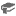 3recognise that outcomes are described as 'equally likely' when any one outcome has the same chance of occurring as any other outcome 2list all outcomes in chance experiments where each outcome is equally likely to occur2represent probabilities of outcomes of chance experiments using fractions, eg for one throw of a standard six-sided die or for one spin of an eight-sector spinnerMissingdetermine the likelihood of winning simple games by considering the number of possible outcomes, eg in a 'rock-paper-scissors' game (Problem Solving, Reasoning) 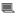 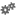 MissingRecognise that probabilities range from 0 to 1 (ACMSP117)establish that the sum of the probabilities of the outcomes of any chance experiment is equal to 12order commonly used chance words on an interval from zero ('impossible') to one ('certain'), eg 'equally likely' would be placed at one half or 0.51describe events that are impossible and events that are certain (Communicating) Missingdescribe the likelihood of a variety of events as being more or less than a half (or 0.5) and order the events on an interval (Communicating)MissingCONTENTplanCompare observed frequencies across experiments with expected frequencies (ACMSP146)use the term 'frequency' to describe the number of times a particular outcome occurs in a chance experiment 4distinguish between the 'frequency' of an outcome and the 'probability' of an outcome in a chance experiment (Communicating) 4compare the expected frequencies of outcomes of chance experiments with observed frequencies, including where the outcomes are not equally likely4, 5recognise that some random generators have outcomes that are not equally likely and discuss the effect on expected outcomes, eg on this spinner, green is more likely to occur than red or grey or blue (Reasoning)4, 5discuss the 'fairness' of simple games involving chance (Communicating, Reasoning) 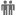 4explain why observed frequencies of outcomes in chance experiments may differ from expected frequencies (Communicating, Reasoning) 4Describe probabilities using fractions, decimals and percentages (ACMSP144)list the outcomes for chance experiments where the outcomes are not equally likely to occur and assign probabilities to the outcomes using fractions5use knowledge of equivalent fractions, decimals and percentages to assign probabilities to the likelihood of outcomes, eg there is a 'five in ten, one half, 50%, 0.5 or 'one in two' chance of a particular event occurring5use probabilities in real-life contexts, eg 'My football team has a 50% chance of winning the game' (Communicating, Reasoning)5design a spinner or label a die so that a particular outcome is more likely than another and discuss the probabilities of the outcomes (Communicating, Problem Solving) 5Conduct chance experiments with both small and large numbers of trials using appropriate digital technologies(ACMSP145)assign expected probabilities to outcomes in chance experiments with random generators, including digital simulators, and compare the expected probabilities with the observed probabilities after both small and large numbers of trials 6determine and discuss the differences between the expected probabilities and the observed probabilities after both small and large numbers of trials (Communicating, Reasoning) 6explain what happens to the observed probabilities as the number of trials increases (Communicating, Reasoning) 6use samples to make predictions about a larger 'population' from which the sample comes, eg take a random sample of coloured lollies from a bag, calculate the probability of obtaining each colour of lolly when drawing a lolly from the bag, and use these probabilities and the total number of lollies in the bag to predict the number of each colour of lolly in the bag 6discuss whether a prediction about a larger population, from which a sample comes, would be the same if a different sample were used (Communicating, Reasoning) 6